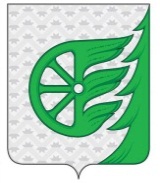 проектСОВЕТ ДЕПУТАТОВ ГОРОДСКОГО ОКРУГА ГОРОД ШАХУНЬЯНИЖЕГОРОДСКОЙ ОБЛАСТИР Е Ш Е Н И Еот ____________________                                                                 №_______О присвоении имени Олега Сергеевича Козырева МБУ ДО «Шахунская детская художественная школа»В соответствии с Федеральным законом от 06.10.2003 № 131-ФЗ «Об общих принципах организации местного самоуправления в Российской Федерации», Уставом городского округа город Шахунья Нижегородской области, Положением о порядке присвоения имен муниципальным учреждениям, улицам, паркам, скверам, площадям, установки памятников, памятных знаков и мемориальных досок  на территории городского округа город Шахунья,  утвержденным решением Совета депутатов от 25 июня 2021 года № 60-5,  ходатайством МБУ ДО «Шахунская детская художественная школа»  и протоколом общественной комиссии по упорядочению названий улиц, присвоению имен муниципальным учреждениям и обоснований при установке памятников, памятных знаков и мемориальных досок на территории городского округа город Шахунья Нижегородской области от 7 июля 2021 года № 1, Совет депутатов решил:1. Присвоить имя Олега Сергеевича Козырева Муниципальному бюджетному учреждению дополнительного образования «Шахунская детская художественная школа».      2. Настоящее решение вступает в силу со дня официального опубликования на официальном сайте администрации городского округа город Шахунья Нижегородской области и в АУ «Редакция газеты «Знамя труда». Согласовано:	 юр.отдел						А.В.Беловдиректор МКУК «ЦОМРУК»			А.Г.КузнецовИсп.:				Е.М.ГригорянГлава местного самоуправления городского округа город Шахунья Р.В.Кошелев